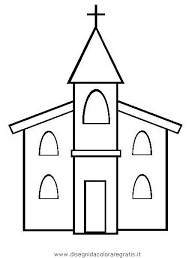 OVO JE CRKVA. U CRKVI SE MOLIMO I SUSREĆEMO S PRIJATELJEM ISUSOM.ZADATAK : OBOJI CRKVU I UZ PODRŠKU UKUĆANA NACRTAJ SEBE ISPRED CRKVE